Publicado en Alicante el 09/09/2021 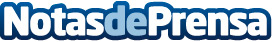 "INOUT" un nuevo concepto de diseño de espacios válido para interior y exteriorCreado por Actiu, en colaboración con SINMAS studio, "INOUT" es un nuevo concepto contract en el que el mobiliario articula multitud de posibilidades en el diseño de espacios, facilitando diferentes usosDatos de contacto:María Guijarro622836702Nota de prensa publicada en: https://www.notasdeprensa.es/inout-un-nuevo-concepto-de-diseno-de-espacios Categorias: Nacional Inmobiliaria Interiorismo Viaje Sociedad Entretenimiento Logística Restauración http://www.notasdeprensa.es